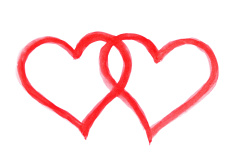 John Horn High School2020-2021 JUNIOR VARSITY DRILL TEAM Audition Information & ApplicationDirector:  Whitney Cook972-882-5245 or WCook@mesquiteisd.orgDear Junior Varsity Drill Team Candidate Parents,	I am pleased that your daughter is interested in auditioning for the JHHS Drill Team Program.  It is an organization that has established an excellent tradition, and I am truly proud to be a part of it.  Being a drill team member has been the highlight of many young students’ high school memories.  It affords the opportunity for self-development in many areas; goal setting, high standards, morals, maturity, responsibility, dependability, and self-discipline.  Members will also learn the value of hard work, conformity, and sacrifice.  As a parent of a prospective Scarlet Sweetheart, it is important that you realize the commitment and dedication required for all young adults once they make the team.  Membership requires a sincere commitment from the family of a member as well.  You will be asked to be both supportive and positive. Parent support is essential to the success of this organization.  Much will be expected of both you and your candidate.	The Scarlet Sweethearts is a precision dance/ drill team that serves as a school support group, as well as a community service organization.  A prerequisite for membership is auditions.  Candidates will be taught all that they need to know for the actual audition process at the workshops; however, dance ability whether natural or acquired through training is a necessary factor.	Drill team auditions can be a very stressful time for some girls.  For those who are extremely concerned about being accepted, the pressure can be tremendous.  I understand this and will try to keep things calm on this end, and I hope that you will do the same.	You should discuss with your child the possibility of not being accepted on to the drill team.  Help them keep their life in perspective.  Although drill team may look glamorous from the outside looking in, there is a great deal of dedication and time involved in membership.  Please do not encourage your child to try out without seriously thinking about this decision and knowing that your family is ready to make at least a full one-year commitment to this organization.  I encourage you to take the time with your child to read over all the following information.  Please discuss the advantages and disadvantages of auditioning and of membership to an extracurricular organization.  Be sure she is emotionally prepared for the outcome of auditions, whatever it may be.	In order for you and your child to better understand the audition procedure, I have prepared the following information packet for you.  Please note important forms that need to be filled out and returned in proper order on time.  Also, please note that AUDITIONS WILL BE CLOSED TO OBSERVERS and there will be NO VIDEO CAMERAS ALLOWED IN THE GYM.  Parents are to wait outside the BUILDING when picking up their child after rehearsals and auditions.	I wish you and your Scarlet Sweetheart Candidate the best of luck!!  If you have any questions, please call me at my office (972) 882-5245 or e-mail: WCook@mesquiteisd.org.Sincerely, Whitney CookScarlet Sweethearts DirectorImportant Dates:Monday, Feb. 10th 	JV Candidate and Parent meeting. At 5pm-6pm in JHHS Cafeteria.  Will discuss all details in packet along with pricing.  *Friday, Feb. 28th     	Application with attached copy of your first semester report card, is due by 4pm.  Turn in the front office of your Middle School, or can be dropped off at Horn High School’s front office in Miss Cooks’ mailbox. Mon-Wed., March 16-18	Choreography Workshop 4:00-6:00 pm. If you are not at workshop, you will NOT be allowed to audition. You will receive your preliminary score sheets back on Monday. Each Candidate will take home to have their sheet signed and returned promptly the next day. No late sheets will be accepted. New member candidates should come dressed to dance and meet in the gym at JHHS. Shorts (athletic shorts), or yoga pants and a form fitting t-shirt or tank top (no spaghetti straps) are acceptable. Sports bra underneath if needed but no bra straps. Hair MUST be pulled back and NO jewelry is allowed.  Please wear jazz shoes.  Bring a water bottle. Audition clinic is closed to parents. Thursday, March 19th	Try-Outs 4 -?  ONLY candidates will be allowed in the building. Results will be posted by 10:00 p.m. on the web at  jhhssweethearts.weebly.com.  No results will be posted on campus. *Tuesday, April 14th 	NEW JV MEMBER AND PARENT MEETING! This is a MANDATORY date for both members and at least one parent. Will discuss details for the new year. Drill Fees will be accepted at this time. Meeting will start at 5pm in JHHS Cafeteria.  *Wednesday, April 15th	* All NEW JV MEMBERS:  Mandatory Fitting for all members from 3:45 - 5:45pm in the JHHS dance room. Will accept drill fees at this time. Thursday, May 28th 		FINAL due date of JV Drill Fees: $200 (you may turn in at any point before this date) Money order, cashier’s check or cash are accepted. NO personal checks. Money order/cashier’s check made out to JHHS DRILL. Please turn in to JHHS front office or Ms. Cook personally. Mon.-Wed., August 3rd-5th	JV CAMP at JHHS Gym from 9am-12pm.  Physicals are due on the first day of summer practice. It is mandatory that each member attends summer camp and practice!  You must adjust work schedules, vacations, etc. around this time period. TRYOUT WEEK ATTIREMONDAY – WEDNESDAY Workshop: Bottoms: Shorts (Nike shorts, athletic shorts), tights (yoga pants)Tops: Form fitting t-shirt, tank top (no spaghetti straps) sports bra underneath if needed no bra straps Shoes:  Black Jazz shoes (can be bought at Walmart/Academy or online)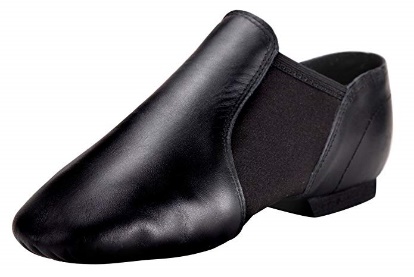 ***Be sure to bring plenty of water and snacks for the week*** ***NO JEWELRY WHATSOEVER! ***FRIDAY – Tryout Day:You are to wear the following on THURSDAY March 19th:BLACK leggings BLACK form fitted tank top and black sports bra – No bra straps showingBLACK Jazz shoes (can be bought online or at Walmart or Academy)Hair pulled back in a pony tail – out of face completelyMakeup – look presentable!! No jewelry Drill Team Application Checklist_____ Application complete._____Your picture on the top right hand corner of application._____ First Semester report card attached to back of application. Make sure all conduct grades are filled in._____ Everything turned in NO LATER than 4pm on Friday, February 28th. Due Friday, Feb. 28th by 4pmJV Drill TeamApplication for MembershipPlease follow application directionsName                                               Birth date:                           Age: _____ Grade: ______ Address: __________________________________________________________________City:  ______________________, TX		Zip Code:  _________________________Home Phone:  _______________		Alternate Phone:  ____________________Parent Email: ____________________________Mother’s Name: _________________________Work#: ____________________	Father’s Name: __________________________ Work#: ___________________Emergency Contact Person (other than parent)	Name 					 Relationship _________________________	Phone Number________________________________________________________Please attach a picture of yourself on the top right hand corner of application and a copy of your First Semester report card on the back. Please make sure the picture is professional. (ex: no snapchat filters) Please make sure all blanks, even citizenship grades, are filled in and signed by appropriate teacher. These will not be returned to you.  You must have all application items in order before it will be considered.  NO EXCUSES!! ******************************************************************************I understand the commitment involved in my becoming a JV Drill Team member, I do understand that as a member of the team, I am expected to abide by the guidelines, approved by the district, and I must attend all performances, which may occur throughout the year.Candidate’s Signature __________________________    Date: ______________________******************************************************************************I understand the commitment involved in my daughter becoming a JV Drill Team member, and I do give my permission for my daughter to audition for the organization.   I do understand that as a member of the team, she is expected to abide by the guidelines approved by the district, and she must attend all performances, which may occur throughout the year.Parent’s Signature _________________________________Date __________________WHAT TECHNIQUES TO EXPECT FOR TRYOUTS:RIGHT SINGLE PIROUETTERIGHT LEAPRIGHT CHAINEPOSSIBLE RIGHT TURNING CALYPSO OR TURNING JETEPROPER HIGH KICKS AND FAN      KICKS (above waist level)RIGHT AND LEFT SPLIT (at least be close to a full split on the ground)